                                                                                                                                                                                                     Утверждаю               Директор филиала«Костюковичский райтопсбыт»                 МКОУПП «Облтопливо»Н. И. Кавуров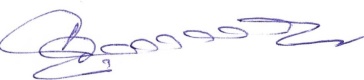               «14» января 2022 годаПЕРЕЧЕНЬадминистративных процедур Указа Президента Республики Беларусь от 26 апреля 2010г. №200, осуществляемых в филиале «Костюковичский райтопсбыт» МКОУПП «Облтопливо» по заявлениям гражданНаименование административной процедурыФ.И.О., должность, номер телефона, лица ответственного за осуществление административной процедурыДокументы и (или) сведения, предоставляемые гражданином для осуществление административной процедурыДокументы, запрашиваемые филиалом «Костюковичский райтопсбыт» МКОУПП «Облтопливо» (заявитель также вправе представить самостоятельно)Размер платы, взимаемой при осуществлении административной процедурыМаксимальный срок осуществления административной процедурыСрок действия справки, другого документа (решения), выдаваемых (принимаемого) при осуществлении административной процедуры12345672.1.Выдача выписки (копии) из трудовой книжкиМартьянова С.А.,экономист, в случае отсутствия Сапранкова Т.В главный  бухгалтерномер телефона23-180 --бесплатно5 дней со дня обращениябессрочно2.2.Выдача справки о месте работы, службы и занимаемой должностиМартьянова С.А.,экономист, в случае отсутствия Сапранкова Т.В главный  бухгалтерномер телефона23-180 --бесплатно5 дней со дня обращениябессрочно2.3.Выдача справки о периоде работы, службыМартьянова С.А.,экономист, в случае отсутствия Сапранкова Т.В. главный бухгалтерномер телефона23-180--бесплатно5 дней со дня обращениябессрочно2.4.Выдача справки о размере заработной платы (денежного довольствия)Комаренко А.Г бухгалтер, в случае отсутствияСапранкова Т.В. главный бухгалтерномер телефона23-180--бесплатно5 дней со дня обращениябессрочно2.5.Назначение пособия по беременности и родамКомаренко А.Г бухгалтер, в случае отсутствияСапранкова Т.В. главный бухгалтерномер телефона23-180паспорт или иной документ, удостоверяющий личность, листок нетрудоспособности (справка о временной нетрудоспособности)-бесплатноне позднее дня выплаты очередной заработной платы, стипендии, пособияна срок указанный в листе нетрудоспособности (справка о временной нетрудоспособности) 2.6.Назначение пособия в связи с рождением ребенкаСапранкова Т.В.,главный бухгалтер.номер телефона23-180, в случае отсутствияКомаренко А.Г. бухгалтер, номер телефона23-180- заявление;-паспорт, или иной документ, удостоверяющий личность;- справка о рождении ребенка – в случае если ребенок родился в РБ;- свидетельство о рождении ребенка – в случае, если ребенок родился за пределами РБ;-свидетельства о рождении, смерти детей, в т.ч. старше 18 лет (представляется на всех детей);- копия решения суда об усыновлении (удочерении)– для семей, усыновивших (удочеривших) детей;- выписки из трудовых книжек родителей, подтверждающих их занятость;- копия решения суда о расторжении брака либо свидетельство о расторжении брака или иной документ, подтверждающий категорию неполной семьи – для  неполных семей;- копия решения местного  исполнительного и распорядительного органа об установлении опеки – для лиц , назначенных  опекунами ребенка;- свидетельство о заключении брака, если заявитель состоит в браке.)-бесплатноне позднее дня выплаты очередной заработной платы, стипендии, пособияединовременно 2.8. Назначение пособия женщинам, ставшим на учет в государственных организациях здравоохранения до 12-недельного срока беременности Комаренко А.Г. бухгалтер, в случае отсутствия Сапранкова Т.В главный бухгалтерномер телефона23-180- заявление;- паспорт, или иной документ, удостоверяющий личность;- заключение врачебно-консультативной комиссии;- копия решения суда о расторжении брака либо свидетельство расторжения брака или иной документ, подтверждающий категорию неполной семьи – для неполных семей;-свидетельство о заключении брака – в случае, если заявитель состоит в браке.-бесплатно10 дней со дня подачи заявления, а в случае запроса документов и (или  сведений от других государственных органов, иных организаций )– 1 месяцединовременно2.9. Назначение пособия по уходу за ребенком в возрасте до 3-х летКомаренко А.Г. бухгалтер, в случае отсутствия Сапранкова Т.В. главный бухгалтерномер телефона23-180- заявление;- паспорт или иной документ, удостоверяющий личность;- свидетельства о рождении детей (при воспитании в семье двоих и более несовершеннолетних детей – не менее двух свидетельств о рождении)(для иностранных граждан и лиц без гражданства, которым предоставлен статус беженца в РБ – при наличии таких свидетельств);- копия решения суда об усыновлении – для семей, усыновленных детей;- копия решения местного исполнительного и распорядительного органа об установлении опеки(попечительства) – для лиц, назначенных опекунами(попечителями) ребенка;- удостоверение инвалида, либо заключение  медико-реабилитационной экспертной  комиссии – для ребенка-инвалида в возрасте до 3 лет;- удостоверение пострадавшего от катастрофы на Чернобыльской АЭС, других радиационных аварий – для граждан постоянно (преимущественно) проживающих на территории подвергшейся радиоактивному загрязнению в зоне последующего отселения или в зоне с правом на отселение;- свидетельство о заключении брака – в случае, если заявитель состоит в браке;- копия решения суда о расторжении брака либо свидетельство расторжения брака или иной документ, подтверждающий категорию неполной семьи – для неполных семей;- справка о периоде, за который выплачено пособие по беременности и родам;- выписки (копии) из трудовых книжек родителей(усыновителей, опекунов) или иные документы, подтверждающие занятость, - в случае необходимости определения места назначения пособия;- справка о выходе на работу, службу до истечения отпуска по уходу за ребенком в возрасте до 3 лет и прекращении выплаты пособия – при оформлении отпуска по уходу за ребенком до достижения им возраста 3 лет другим членом семьи или родственником ребенка;- справка о размере пособия на детей и периоде его выплаты – в случае изменения места выплаты пособия.-бесплатно10 дней со дня подачи заявления, а в случае запроса документов и (или  сведений от других государственных органов, иных организаций )– 1 месяцдень достижения ребенком возраста 3 лет2.12. пособия на детей старше 3 лет из отдельных категорий семей.Комаренко А.Г. бухгалтер, в случае отсутствия Сапранкова Т.В. главный бухгалтерномер телефона23-180- заявление;- паспорт или иной документ удостоверяющий личность;- свидетельства о рождении несовершеннолетних детей (предоставляются на всех детей) (для иностранных граждан и лиц без гражданства, которым предоставлен статус беженца в РБ – при наличии таких свидетельств);- копия решения суда об усыновлении – для семей, усыновивших детей;- копия решения местного исполнительного и распорядительного органа об установлении опеки (попечительства) – для лиц, назначенных опекунами(попечителями) ребенка;- удостоверение инвалида либо заключение медико-реабилитационной экспертной комиссии об установлении инвалидности – для ребенка-инвалида в возрасте до 18 лет;- удостоверение инвалида – для матери (мачехи), отца (отчима), усыновителя, опекуна (попечителя), являющихся инвалидами;- свидетельство о заключении брака, если заявитель состоит в браке;-справка о призыве на военную службу – для семей военнослужащих, проходящих срочную военную службу;- копия решения суда об усыновлении – для семей, усыновленных детей;- копия решения суда об установлении отцовства – для семей военнослужащих, проходящих срочную военную службу;- справка о том, что гражданин является обучающимся (представляется на всех детей, на детей старше 14 лет представляется на дату определения права на пособие и на начало учебного года);- выписки (копии) из трудовых книжек родителей, подтверждающих их занятость;- сведения о полученных доходах за 6 месяцев года, предшествующего году обращения, - для трудоспособного отца (отчима) в полной семье, родителя в неполной семье, усыновителя, опекуна (попечителя);- справка о размере пособия на детей и периоде его выплаты  - в случае изменения места выплаты пособия.-бесплатнодней со дня подачи заявления, а в случае запроса документов и (или  сведений от других государственных органов, иных организаций )– 1 месяцПо 30 июня или по 31 декабря календарного года, в котором назначено пособие, либо по день достижения ребенком(16-, 18-летнего возраста)2.13.Назначение пособия по временной нетрудоспособности по  уходу за больным ребенком в возрасте до 14 лет (ребенком-инвалидом в возрасте до 18 лет)Комаренко А.Г. бухгалтер, в случае отсутствия Сапранкова Т.В. главный бухгалтерномер телефона23-180- листок нетрудоспособности-бесплатноНе позднее дня выплаты очередной заработной платыНа срок, указанный в листке нетрудоспособности2.14. Назначение пособий по временной нетрудоспособности по уходу за ребенком в возрасте до 3 лет и ребенком-инвалидом в возрасте до 18  лет в случае болезни матери либо другого лица, фактически осуществляющего уход за ребенкомКомаренко А.Г. бухгалтер, в случае отсутствия Сапранкова Т.В. главный бухгалтерномер телефона23-180- листок нетрудоспособности-бесплатноНе позднее дня выплаты очередной заработной платыНа срок, указанный в листке нетрудоспособности2.16. Назначение пособия по временной нетрудоспособности по уходу за ребенком в возрасте до 18 лет в случае его санаторно-курортного лечения, медицинской реабилитации.Комаренко А.Г бухгалтер, в случае отсутствия Сапранкова Т.В главный бухгалтерномер телефона23-180- листок нетрудоспособности-бесплатноНе позднее дня выплаты очередной заработной платыНа срок, указанный в листке нетрудоспо-собности2.18.Выдача справки о размере пособия на детей и периоде его выплате.Комаренко А.Г бухгалтер, в случае отсутствия Сапранкова Т.В главный бухгалтерномер телефона23-180- паспорт или иной документ, удостоверяющий личность-бесплатно5 дней со дня обращенияБессрочно2.19. Выдача справки о выходе на работу, службу до истечения отпуска по уходу за ребенком в возрасте до 3 лет и прекращении выплаты пособияКомаренко А.Г. бухгалтер, в случае отсутствия Сапранкова Т.В. главный бухгалтерномер телефона	23-180- паспорт или иной документ, удостоверяющий личность-бесплатно5 дней со дня обращенияБессрочно2.20. Выдача справки об удержании алиментов и их размереКомаренко А.Г. бухгалтер, в случае отсутствия Сапранкова Т.В главный бухгалтерномер телефона	23-180- паспорт или иной документ, удостоверяющий личность-бесплатно5 дней со дня обращенияБессрочно2.24. Выдача справки о необеспечении ребенка в текущем году путевкой за счет средств государственного социального страхования в лагерь с круглосуточным пребываниемКомаренко А.Г. бухгалтер, в случае отсутствия Сапранкова Т.В главный бухгалтерномер телефона	23-180-бесплатно5 дней со дня обращенияБессрочно2.25. Выдача справки о нахождении в отпуске по уходу за ребенком до достижения им возраста 3 лет.Комаренко А.Г бухгалтер, в случае отсутствия Сапранкова Т.В. главный бухгалтерномер телефона23-180-бесплатно5 дней со дня обращенияБессрочно2.29. Выдача справки о периоде, за который выплачено пособие по беременности и родам.Комаренко А.Г бухгалтер, в случае отсутствия Сапранкова Т.В. главный бухгалтерномер телефона23-180- паспорт или иной документ, удостоверяющий личность-бесплатно3 дня  со дня обращенияБессрочно2.35. Выплата пособия (материальной помощи) на погребениеСапранкова Т.В.,главный бухгалтер.номер телефона23-180, в случае отсутствияМартьянова С.А.,экономист,номер телефона23-180- заявление лица, взявшего на себя организацию погребения умершего(погибшего)- паспорт или иной документ, удостоверяющий личность-справка о смерти – в случае если смерть зарегистрирована в РБ;- свидетельство о смерти – в случае если смерть зарегистрирована за пределами РБ;- свидетельство о рождении (при его наличии) – в случае смерти ребенка (детей-бесплатно1 рабочий день со дня подачи заявления, а в случае запроса документов и (или) сведений от других государственных органов, иных организаций – 1 мес.единовременно2.40.Выделение топлива по льготной ценеСысоева И. М., специалист по работе с клиентами в случае отсутствия,  бухгалтер Комаренко А.Г. номер телефона 23-776; Пушнегина Л.В.(Краснопольский участок) номер телефона 802(238)71-387, Головачева С.И. (Хотимский участок) номер телефона 8(02247)70-372, специалист по работе с клиентамиЗаявление, документ подтверждающий право на такую льготуСправка о занимаемом в данном населенном пункте жилом помещении и составе семьибесплатно15 дней со дня подачи заявления1 месяц18.13.Выдача справки о доходах, исчисленных и удержанных суммах подоходного налога с физических лицКомаренко А.Г. бухгалтер, в случае отсутствия Сапранкова Т.В главный бухгалтерномер телефона23-180-паспорт или иной документ, удостоверяющий личность-бесплатноВ день обращенияБессрочно